Научне, уметничке и стручне квалификације наставника и задужења у настави 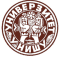 Универзитет у Нишу  Филозофски факултет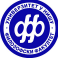 СРБИСТИКАКњига наставника Име, средње слово, презиме Име, средње слово, презиме Име, средње слово, презиме Име, средње слово, презиме Име, средње слово, презиме Име, средње слово, презиме Име, средње слово, презиме Име, средње слово, презиме Данијела М. Поповић НиколићДанијела М. Поповић НиколићДанијела М. Поповић НиколићДанијела М. Поповић НиколићЗвање Звање Звање Звање Звање Звање Звање Звање Ванредни професорВанредни професорВанредни професорВанредни професорНазив институције у којој сарадник ради  са пуним радним временом и од када Назив институције у којој сарадник ради  са пуним радним временом и од када Назив институције у којој сарадник ради  са пуним радним временом и од када Назив институције у којој сарадник ради  са пуним радним временом и од када Назив институције у којој сарадник ради  са пуним радним временом и од када Назив институције у којој сарадник ради  са пуним радним временом и од када Назив институције у којој сарадник ради  са пуним радним временом и од када Назив институције у којој сарадник ради  са пуним радним временом и од када Филозофски факултет у Нишу. Филозофски факултет у Нишу. Филозофски факултет у Нишу. Филозофски факултет у Нишу. Ужа научна односно уметничка област Ужа научна односно уметничка област Ужа научна односно уметничка област Ужа научна односно уметничка област Ужа научна односно уметничка област Ужа научна односно уметничка област Ужа научна односно уметничка област Ужа научна односно уметничка област Српска књижевност (Народна књижевност)Српска књижевност (Народна књижевност)Српска књижевност (Народна књижевност)Српска књижевност (Народна књижевност)Академска каријера Академска каријера Академска каријера Академска каријера Академска каријера Академска каријера Академска каријера Академска каријера Академска каријера Академска каријера Академска каријера Академска каријера Година Институција Институција Институција Институција Институција Област Област Избор у звање Избор у звање Избор у звање Избор у звање 2018. Филозофски факултет Ниш Филозофски факултет Ниш Филозофски факултет Ниш Филозофски факултет Ниш Филозофски факултет Ниш Српска књижевност Српска књижевност Докторат Докторат Докторат Докторат 2011. Филолошки Факултет Београд Филолошки Факултет Београд Филолошки Факултет Београд Филолошки Факултет Београд Филолошки Факултет Београд Српска књижевност Српска књижевност Магистратура Магистратура Магистратура Магистратура 2003. Филолошки факултет Београд Филолошки факултет Београд Филолошки факултет Београд Филолошки факултет Београд Филолошки факултет Београд Српска књижевност Српска књижевност Диплома Диплома Диплома Диплома 1992. Филозофски факултет Ниш Филозофски факултет Ниш Филозофски факултет Ниш Филозофски факултет Ниш Филозофски факултет Ниш Српска књижевност Српска књижевност Списак предмета које сарадник држи на студијама првог и другог нивоа Списак предмета које сарадник држи на студијама првог и другог нивоа Списак предмета које сарадник држи на студијама првог и другог нивоа Списак предмета које сарадник држи на студијама првог и другог нивоа Списак предмета које сарадник држи на студијама првог и другог нивоа Списак предмета које сарадник држи на студијама првог и другог нивоа Списак предмета које сарадник држи на студијама првог и другог нивоа Списак предмета које сарадник држи на студијама првог и другог нивоа Списак предмета које сарадник држи на студијама првог и другог нивоа Списак предмета које сарадник држи на студијама првог и другог нивоа Списак предмета које сарадник држи на студијама првог и другог нивоа Списак предмета које сарадник држи на студијама првог и другог нивоа Назив предмета  Назив предмета  Назив предмета  Назив предмета  Назив предмета  Назив предмета  Назив студијског програма, врста студја Назив студијског програма, врста студја Назив студијског програма, врста студја Назив студијског програма, врста студја Часова  активне  наставе 1. Народна епска поезијаНародна епска поезијаНародна епска поезијаНародна епска поезијаНародна епска поезијаНародна епска поезијаОсновне академске студије србистике Основне академске студије србистике Основне академске студије србистике Основне академске студије србистике 22. Основе академског писањаОснове академског писањаОснове академског писањаОснове академског писањаОснове академског писањаОснове академског писањаОсновне академске студије србистике,  Руски језик и књижевностОсновне академске студије србистике,  Руски језик и књижевностОсновне академске студије србистике,  Руски језик и књижевностОсновне академске студије србистике,  Руски језик и књижевност23. Вук Караџић и народна књижевност Вук Караџић и народна књижевност Вук Караџић и народна књижевност Вук Караџић и народна књижевност Вук Караџић и народна књижевност Вук Караџић и народна књижевност Основне академске студије србистике Основне академске студије србистике Основне академске студије србистике Основне академске студије србистике 24. Народни еп о Марку Краљевићу у  балканском контексту Народни еп о Марку Краљевићу у  балканском контексту Народни еп о Марку Краљевићу у  балканском контексту Народни еп о Марку Краљевићу у  балканском контексту Народни еп о Марку Краљевићу у  балканском контексту Народни еп о Марку Краљевићу у  балканском контексту Основне академске студије србистике Основне академске студије србистике Основне академске студије србистике Основне академске студије србистике 2 5.Усмена историја Ниша и околинеУсмена историја Ниша и околинеУсмена историја Ниша и околинеУсмена историја Ниша и околинеУсмена историја Ниша и околинеУсмена историја Ниша и околинеНовинарствоНовинарствоНовинарствоНовинарство16.Историја у усменим наративимаИсторија у усменим наративимаИсторија у усменим наративимаИсторија у усменим наративимаИсторија у усменим наративимаИсторија у усменим наративимаИсторијаИсторијаИсторијаИсторија27.Књижевност у наставиКњижевност у наставиКњижевност у наставиКњижевност у наставиКњижевност у наставиКњижевност у наставиМастер академске студијеМастер академске студијеМастер академске студијеМастер академске студије28.Теренска истраживања српске усмене књижевностиТеренска истраживања српске усмене књижевностиТеренска истраживања српске усмене књижевностиТеренска истраживања српске усмене књижевностиТеренска истраживања српске усмене књижевностиТеренска истраживања српске усмене књижевностиМастер академске студијеМастер академске студијеМастер академске студијеМастер академске студије29.Поетика усмених предањаПоетика усмених предањаПоетика усмених предањаПоетика усмених предањаПоетика усмених предањаПоетика усмених предањаДокторске академске студијеДокторске академске студијеДокторске академске студијеДокторске академске студије210.Град у српској књижевностиГрад у српској књижевностиГрад у српској књижевностиГрад у српској књижевностиГрад у српској књижевностиГрад у српској књижевностиДокторске академске студијеДокторске академске студијеДокторске академске студијеДокторске академске студије211.Српско-јужнословенске књижевне везеСрпско-јужнословенске књижевне везеСрпско-јужнословенске књижевне везеСрпско-јужнословенске књижевне везеСрпско-јужнословенске књижевне везеСрпско-јужнословенске књижевне везеДокторске академске студијеДокторске академске студијеДокторске академске студијеДокторске академске студије2Репрезентативне референце (минимално 5 не више од 10) Репрезентативне референце (минимално 5 не више од 10) Репрезентативне референце (минимално 5 не више од 10) Репрезентативне референце (минимално 5 не више од 10) Репрезентативне референце (минимално 5 не више од 10) Репрезентативне референце (минимално 5 не више од 10) Репрезентативне референце (минимално 5 не више од 10) Репрезентативне референце (минимално 5 не више од 10) Репрезентативне референце (минимално 5 не више од 10) Репрезентативне референце (минимално 5 не више од 10) Репрезентативне референце (минимално 5 не више од 10) Репрезентативне референце (минимално 5 не више од 10) 1. 1. Реч по народу, КИЗ Алтера, Београд, 2010.  Реч по народу, КИЗ Алтера, Београд, 2010.  Реч по народу, КИЗ Алтера, Београд, 2010.  Реч по народу, КИЗ Алтера, Београд, 2010.  Реч по народу, КИЗ Алтера, Београд, 2010.  Реч по народу, КИЗ Алтера, Београд, 2010.  Реч по народу, КИЗ Алтера, Београд, 2010.  Реч по народу, КИЗ Алтера, Београд, 2010.  Реч по народу, КИЗ Алтера, Београд, 2010.  Реч по народу, КИЗ Алтера, Београд, 2010.  2. 2. Други свет,  Ниш: Филозофски факултет, 2016.Други свет,  Ниш: Филозофски факултет, 2016.Други свет,  Ниш: Филозофски факултет, 2016.Други свет,  Ниш: Филозофски факултет, 2016.Други свет,  Ниш: Филозофски факултет, 2016.Други свет,  Ниш: Филозофски факултет, 2016.Други свет,  Ниш: Филозофски факултет, 2016.Други свет,  Ниш: Филозофски факултет, 2016.Други свет,  Ниш: Филозофски факултет, 2016.Други свет,  Ниш: Филозофски факултет, 2016.3. 3. Данијела Поповић Николић, Снежана Божић, „Реч Компартије у партизанској епској хронициˮ. Књижевна историја, бр. 174, 2021, 53–75.Данијела Поповић Николић, Снежана Божић, „Реч Компартије у партизанској епској хронициˮ. Књижевна историја, бр. 174, 2021, 53–75.Данијела Поповић Николић, Снежана Божић, „Реч Компартије у партизанској епској хронициˮ. Књижевна историја, бр. 174, 2021, 53–75.Данијела Поповић Николић, Снежана Божић, „Реч Компартије у партизанској епској хронициˮ. Књижевна историја, бр. 174, 2021, 53–75.Данијела Поповић Николић, Снежана Божић, „Реч Компартије у партизанској епској хронициˮ. Књижевна историја, бр. 174, 2021, 53–75.Данијела Поповић Николић, Снежана Божић, „Реч Компартије у партизанској епској хронициˮ. Књижевна историја, бр. 174, 2021, 53–75.Данијела Поповић Николић, Снежана Божић, „Реч Компартије у партизанској епској хронициˮ. Књижевна историја, бр. 174, 2021, 53–75.Данијела Поповић Николић, Снежана Божић, „Реч Компартије у партизанској епској хронициˮ. Књижевна историја, бр. 174, 2021, 53–75.Данијела Поповић Николић, Снежана Божић, „Реч Компартије у партизанској епској хронициˮ. Књижевна историја, бр. 174, 2021, 53–75.Данијела Поповић Николић, Снежана Божић, „Реч Компартије у партизанској епској хронициˮ. Књижевна историја, бр. 174, 2021, 53–75.4. 4. „Сербские устные рассказй – модель Аa Th 505–508ˮ. Традиционная культура, 22/3, 86–93. DOI: https://doi.org/10.26158/ТК.2021.22.3.007   „Сербские устные рассказй – модель Аa Th 505–508ˮ. Традиционная культура, 22/3, 86–93. DOI: https://doi.org/10.26158/ТК.2021.22.3.007   „Сербские устные рассказй – модель Аa Th 505–508ˮ. Традиционная культура, 22/3, 86–93. DOI: https://doi.org/10.26158/ТК.2021.22.3.007   „Сербские устные рассказй – модель Аa Th 505–508ˮ. Традиционная культура, 22/3, 86–93. DOI: https://doi.org/10.26158/ТК.2021.22.3.007   „Сербские устные рассказй – модель Аa Th 505–508ˮ. Традиционная культура, 22/3, 86–93. DOI: https://doi.org/10.26158/ТК.2021.22.3.007   „Сербские устные рассказй – модель Аa Th 505–508ˮ. Традиционная культура, 22/3, 86–93. DOI: https://doi.org/10.26158/ТК.2021.22.3.007   „Сербские устные рассказй – модель Аa Th 505–508ˮ. Традиционная культура, 22/3, 86–93. DOI: https://doi.org/10.26158/ТК.2021.22.3.007   „Сербские устные рассказй – модель Аa Th 505–508ˮ. Традиционная культура, 22/3, 86–93. DOI: https://doi.org/10.26158/ТК.2021.22.3.007   „Сербские устные рассказй – модель Аa Th 505–508ˮ. Традиционная культура, 22/3, 86–93. DOI: https://doi.org/10.26158/ТК.2021.22.3.007   „Сербские устные рассказй – модель Аa Th 505–508ˮ. Традиционная культура, 22/3, 86–93. DOI: https://doi.org/10.26158/ТК.2021.22.3.007   5. 5. Поповић Николић, Данијела, Ђорђевић Белић, Смиљана. „Тодорова суббота (Тодоров день) в Малом Крчимире: Традиция и возрождениеˮ. Традиционная культура, 22/1, 2021, 107–119. DOI: https://doi.org/1026158/TK.2021.22.1.009 Поповић Николић, Данијела, Ђорђевић Белић, Смиљана. „Тодорова суббота (Тодоров день) в Малом Крчимире: Традиция и возрождениеˮ. Традиционная культура, 22/1, 2021, 107–119. DOI: https://doi.org/1026158/TK.2021.22.1.009 Поповић Николић, Данијела, Ђорђевић Белић, Смиљана. „Тодорова суббота (Тодоров день) в Малом Крчимире: Традиция и возрождениеˮ. Традиционная культура, 22/1, 2021, 107–119. DOI: https://doi.org/1026158/TK.2021.22.1.009 Поповић Николић, Данијела, Ђорђевић Белић, Смиљана. „Тодорова суббота (Тодоров день) в Малом Крчимире: Традиция и возрождениеˮ. Традиционная культура, 22/1, 2021, 107–119. DOI: https://doi.org/1026158/TK.2021.22.1.009 Поповић Николић, Данијела, Ђорђевић Белић, Смиљана. „Тодорова суббота (Тодоров день) в Малом Крчимире: Традиция и возрождениеˮ. Традиционная культура, 22/1, 2021, 107–119. DOI: https://doi.org/1026158/TK.2021.22.1.009 Поповић Николић, Данијела, Ђорђевић Белић, Смиљана. „Тодорова суббота (Тодоров день) в Малом Крчимире: Традиция и возрождениеˮ. Традиционная культура, 22/1, 2021, 107–119. DOI: https://doi.org/1026158/TK.2021.22.1.009 Поповић Николић, Данијела, Ђорђевић Белић, Смиљана. „Тодорова суббота (Тодоров день) в Малом Крчимире: Традиция и возрождениеˮ. Традиционная культура, 22/1, 2021, 107–119. DOI: https://doi.org/1026158/TK.2021.22.1.009 Поповић Николић, Данијела, Ђорђевић Белић, Смиљана. „Тодорова суббота (Тодоров день) в Малом Крчимире: Традиция и возрождениеˮ. Традиционная культура, 22/1, 2021, 107–119. DOI: https://doi.org/1026158/TK.2021.22.1.009 Поповић Николић, Данијела, Ђорђевић Белић, Смиљана. „Тодорова суббота (Тодоров день) в Малом Крчимире: Традиция и возрождениеˮ. Традиционная культура, 22/1, 2021, 107–119. DOI: https://doi.org/1026158/TK.2021.22.1.009 Поповић Николић, Данијела, Ђорђевић Белић, Смиљана. „Тодорова суббота (Тодоров день) в Малом Крчимире: Традиция и возрождениеˮ. Традиционная культура, 22/1, 2021, 107–119. DOI: https://doi.org/1026158/TK.2021.22.1.009 6. 6. „Man Versus Demon: Interconnections between Incantations and Belief Narratives. Acta Ethnographica Hungarica, 64, 2, 2019, 435-449, https://doi.org/10.1556/022.2019.64.2.13 „Man Versus Demon: Interconnections between Incantations and Belief Narratives. Acta Ethnographica Hungarica, 64, 2, 2019, 435-449, https://doi.org/10.1556/022.2019.64.2.13 „Man Versus Demon: Interconnections between Incantations and Belief Narratives. Acta Ethnographica Hungarica, 64, 2, 2019, 435-449, https://doi.org/10.1556/022.2019.64.2.13 „Man Versus Demon: Interconnections between Incantations and Belief Narratives. Acta Ethnographica Hungarica, 64, 2, 2019, 435-449, https://doi.org/10.1556/022.2019.64.2.13 „Man Versus Demon: Interconnections between Incantations and Belief Narratives. Acta Ethnographica Hungarica, 64, 2, 2019, 435-449, https://doi.org/10.1556/022.2019.64.2.13 „Man Versus Demon: Interconnections between Incantations and Belief Narratives. Acta Ethnographica Hungarica, 64, 2, 2019, 435-449, https://doi.org/10.1556/022.2019.64.2.13 „Man Versus Demon: Interconnections between Incantations and Belief Narratives. Acta Ethnographica Hungarica, 64, 2, 2019, 435-449, https://doi.org/10.1556/022.2019.64.2.13 „Man Versus Demon: Interconnections between Incantations and Belief Narratives. Acta Ethnographica Hungarica, 64, 2, 2019, 435-449, https://doi.org/10.1556/022.2019.64.2.13 „Man Versus Demon: Interconnections between Incantations and Belief Narratives. Acta Ethnographica Hungarica, 64, 2, 2019, 435-449, https://doi.org/10.1556/022.2019.64.2.13 „Man Versus Demon: Interconnections between Incantations and Belief Narratives. Acta Ethnographica Hungarica, 64, 2, 2019, 435-449, https://doi.org/10.1556/022.2019.64.2.13 7.7.„Наивни стваралац у постфолклоруˮ, Књижевна историја, 163, 2017, 59–82.„Наивни стваралац у постфолклоруˮ, Књижевна историја, 163, 2017, 59–82.„Наивни стваралац у постфолклоруˮ, Књижевна историја, 163, 2017, 59–82.„Наивни стваралац у постфолклоруˮ, Књижевна историја, 163, 2017, 59–82.„Наивни стваралац у постфолклоруˮ, Књижевна историја, 163, 2017, 59–82.„Наивни стваралац у постфолклоруˮ, Књижевна историја, 163, 2017, 59–82.„Наивни стваралац у постфолклоруˮ, Књижевна историја, 163, 2017, 59–82.„Наивни стваралац у постфолклоруˮ, Књижевна историја, 163, 2017, 59–82.„Наивни стваралац у постфолклоруˮ, Књижевна историја, 163, 2017, 59–82.„Наивни стваралац у постфолклоруˮ, Књижевна историја, 163, 2017, 59–82.8. 8. „Жизнь поезии на грани: творчество Дамяна Крстичаˮ. Русский фольклор : Фольклоризм в литературе и культуре: Границы понятия и сущность явления. vol. XXXVII, Санкт-Петербург: Институт русской литературы (Пушкинский Дом) РАН, 2018, 210 – 225.„Жизнь поезии на грани: творчество Дамяна Крстичаˮ. Русский фольклор : Фольклоризм в литературе и культуре: Границы понятия и сущность явления. vol. XXXVII, Санкт-Петербург: Институт русской литературы (Пушкинский Дом) РАН, 2018, 210 – 225.„Жизнь поезии на грани: творчество Дамяна Крстичаˮ. Русский фольклор : Фольклоризм в литературе и культуре: Границы понятия и сущность явления. vol. XXXVII, Санкт-Петербург: Институт русской литературы (Пушкинский Дом) РАН, 2018, 210 – 225.„Жизнь поезии на грани: творчество Дамяна Крстичаˮ. Русский фольклор : Фольклоризм в литературе и культуре: Границы понятия и сущность явления. vol. XXXVII, Санкт-Петербург: Институт русской литературы (Пушкинский Дом) РАН, 2018, 210 – 225.„Жизнь поезии на грани: творчество Дамяна Крстичаˮ. Русский фольклор : Фольклоризм в литературе и культуре: Границы понятия и сущность явления. vol. XXXVII, Санкт-Петербург: Институт русской литературы (Пушкинский Дом) РАН, 2018, 210 – 225.„Жизнь поезии на грани: творчество Дамяна Крстичаˮ. Русский фольклор : Фольклоризм в литературе и культуре: Границы понятия и сущность явления. vol. XXXVII, Санкт-Петербург: Институт русской литературы (Пушкинский Дом) РАН, 2018, 210 – 225.„Жизнь поезии на грани: творчество Дамяна Крстичаˮ. Русский фольклор : Фольклоризм в литературе и культуре: Границы понятия и сущность явления. vol. XXXVII, Санкт-Петербург: Институт русской литературы (Пушкинский Дом) РАН, 2018, 210 – 225.„Жизнь поезии на грани: творчество Дамяна Крстичаˮ. Русский фольклор : Фольклоризм в литературе и культуре: Границы понятия и сущность явления. vol. XXXVII, Санкт-Петербург: Институт русской литературы (Пушкинский Дом) РАН, 2018, 210 – 225.„Жизнь поезии на грани: творчество Дамяна Крстичаˮ. Русский фольклор : Фольклоризм в литературе и культуре: Границы понятия и сущность явления. vol. XXXVII, Санкт-Петербург: Институт русской литературы (Пушкинский Дом) РАН, 2018, 210 – 225.„Жизнь поезии на грани: творчество Дамяна Крстичаˮ. Русский фольклор : Фольклоризм в литературе и культуре: Границы понятия и сущность явления. vol. XXXVII, Санкт-Петербург: Институт русской литературы (Пушкинский Дом) РАН, 2018, 210 – 225.9. 9. „Опускается тьма на горы: заметки о внутреннем хронотопе сербских биличекˮ, Русский фольклор, ур. Елена Якубовская, Санкт Петерсбург: Институт русской литературы (Пушкинский Дом) Российской академии наук, 2016, 457–472. „Опускается тьма на горы: заметки о внутреннем хронотопе сербских биличекˮ, Русский фольклор, ур. Елена Якубовская, Санкт Петерсбург: Институт русской литературы (Пушкинский Дом) Российской академии наук, 2016, 457–472. „Опускается тьма на горы: заметки о внутреннем хронотопе сербских биличекˮ, Русский фольклор, ур. Елена Якубовская, Санкт Петерсбург: Институт русской литературы (Пушкинский Дом) Российской академии наук, 2016, 457–472. „Опускается тьма на горы: заметки о внутреннем хронотопе сербских биличекˮ, Русский фольклор, ур. Елена Якубовская, Санкт Петерсбург: Институт русской литературы (Пушкинский Дом) Российской академии наук, 2016, 457–472. „Опускается тьма на горы: заметки о внутреннем хронотопе сербских биличекˮ, Русский фольклор, ур. Елена Якубовская, Санкт Петерсбург: Институт русской литературы (Пушкинский Дом) Российской академии наук, 2016, 457–472. „Опускается тьма на горы: заметки о внутреннем хронотопе сербских биличекˮ, Русский фольклор, ур. Елена Якубовская, Санкт Петерсбург: Институт русской литературы (Пушкинский Дом) Российской академии наук, 2016, 457–472. „Опускается тьма на горы: заметки о внутреннем хронотопе сербских биличекˮ, Русский фольклор, ур. Елена Якубовская, Санкт Петерсбург: Институт русской литературы (Пушкинский Дом) Российской академии наук, 2016, 457–472. „Опускается тьма на горы: заметки о внутреннем хронотопе сербских биличекˮ, Русский фольклор, ур. Елена Якубовская, Санкт Петерсбург: Институт русской литературы (Пушкинский Дом) Российской академии наук, 2016, 457–472. „Опускается тьма на горы: заметки о внутреннем хронотопе сербских биличекˮ, Русский фольклор, ур. Елена Якубовская, Санкт Петерсбург: Институт русской литературы (Пушкинский Дом) Российской академии наук, 2016, 457–472. „Опускается тьма на горы: заметки о внутреннем хронотопе сербских биличекˮ, Русский фольклор, ур. Елена Якубовская, Санкт Петерсбург: Институт русской литературы (Пушкинский Дом) Российской академии наук, 2016, 457–472. 10.10.„Элементы устных причитаний и погребальных обрядовых действий в партизанских песнях”, Славяноведение, 6. Москва: Росийская академия наук: Институт славяноведения РАН, 14–26.„Элементы устных причитаний и погребальных обрядовых действий в партизанских песнях”, Славяноведение, 6. Москва: Росийская академия наук: Институт славяноведения РАН, 14–26.„Элементы устных причитаний и погребальных обрядовых действий в партизанских песнях”, Славяноведение, 6. Москва: Росийская академия наук: Институт славяноведения РАН, 14–26.„Элементы устных причитаний и погребальных обрядовых действий в партизанских песнях”, Славяноведение, 6. Москва: Росийская академия наук: Институт славяноведения РАН, 14–26.„Элементы устных причитаний и погребальных обрядовых действий в партизанских песнях”, Славяноведение, 6. Москва: Росийская академия наук: Институт славяноведения РАН, 14–26.„Элементы устных причитаний и погребальных обрядовых действий в партизанских песнях”, Славяноведение, 6. Москва: Росийская академия наук: Институт славяноведения РАН, 14–26.„Элементы устных причитаний и погребальных обрядовых действий в партизанских песнях”, Славяноведение, 6. Москва: Росийская академия наук: Институт славяноведения РАН, 14–26.„Элементы устных причитаний и погребальных обрядовых действий в партизанских песнях”, Славяноведение, 6. Москва: Росийская академия наук: Институт славяноведения РАН, 14–26.„Элементы устных причитаний и погребальных обрядовых действий в партизанских песнях”, Славяноведение, 6. Москва: Росийская академия наук: Институт славяноведения РАН, 14–26.„Элементы устных причитаний и погребальных обрядовых действий в партизанских песнях”, Славяноведение, 6. Москва: Росийская академия наук: Институт славяноведения РАН, 14–26.11.11.„Убиство у лову, на води, у старијој српској књижевној традицији”, Зборник Матице српске за  књижевност и језик, LV/3, 2007, 469-476. „Убиство у лову, на води, у старијој српској књижевној традицији”, Зборник Матице српске за  књижевност и језик, LV/3, 2007, 469-476. „Убиство у лову, на води, у старијој српској књижевној традицији”, Зборник Матице српске за  књижевност и језик, LV/3, 2007, 469-476. „Убиство у лову, на води, у старијој српској књижевној традицији”, Зборник Матице српске за  књижевност и језик, LV/3, 2007, 469-476. „Убиство у лову, на води, у старијој српској књижевној традицији”, Зборник Матице српске за  књижевност и језик, LV/3, 2007, 469-476. „Убиство у лову, на води, у старијој српској књижевној традицији”, Зборник Матице српске за  књижевност и језик, LV/3, 2007, 469-476. „Убиство у лову, на води, у старијој српској књижевној традицији”, Зборник Матице српске за  књижевност и језик, LV/3, 2007, 469-476. „Убиство у лову, на води, у старијој српској књижевној традицији”, Зборник Матице српске за  књижевност и језик, LV/3, 2007, 469-476. „Убиство у лову, на води, у старијој српској књижевној традицији”, Зборник Матице српске за  књижевност и језик, LV/3, 2007, 469-476. „Убиство у лову, на води, у старијој српској књижевној традицији”, Зборник Матице српске за  књижевност и језик, LV/3, 2007, 469-476. 12. 12. „Тихомир Ђорђевић као приређивач збирке Циганске народне приповетке”, Књижевна историја, XXXIX, 2007, 227- 244.„Тихомир Ђорђевић као приређивач збирке Циганске народне приповетке”, Књижевна историја, XXXIX, 2007, 227- 244.„Тихомир Ђорђевић као приређивач збирке Циганске народне приповетке”, Књижевна историја, XXXIX, 2007, 227- 244.„Тихомир Ђорђевић као приређивач збирке Циганске народне приповетке”, Књижевна историја, XXXIX, 2007, 227- 244.„Тихомир Ђорђевић као приређивач збирке Циганске народне приповетке”, Књижевна историја, XXXIX, 2007, 227- 244.„Тихомир Ђорђевић као приређивач збирке Циганске народне приповетке”, Књижевна историја, XXXIX, 2007, 227- 244.„Тихомир Ђорђевић као приређивач збирке Циганске народне приповетке”, Књижевна историја, XXXIX, 2007, 227- 244.„Тихомир Ђорђевић као приређивач збирке Циганске народне приповетке”, Књижевна историја, XXXIX, 2007, 227- 244.„Тихомир Ђорђевић као приређивач збирке Циганске народне приповетке”, Књижевна историја, XXXIX, 2007, 227- 244.„Тихомир Ђорђевић као приређивач збирке Циганске народне приповетке”, Књижевна историја, XXXIX, 2007, 227- 244.Збирни подаци научне, односно уметничке и стручне активности сарадника Збирни подаци научне, односно уметничке и стручне активности сарадника Збирни подаци научне, односно уметничке и стручне активности сарадника Збирни подаци научне, односно уметничке и стручне активности сарадника Збирни подаци научне, односно уметничке и стручне активности сарадника Збирни подаци научне, односно уметничке и стручне активности сарадника Збирни подаци научне, односно уметничке и стручне активности сарадника Збирни подаци научне, односно уметничке и стручне активности сарадника Збирни подаци научне, односно уметничке и стручне активности сарадника Збирни подаци научне, односно уметничке и стручне активности сарадника Збирни подаци научне, односно уметничке и стручне активности сарадника Збирни подаци научне, односно уметничке и стручне активности сарадника Укупан број цитата Укупан број цитата Укупан број цитата Укупан број цитата Укупан број цитата Укупан број цитата 101010101010Укупан број радова са SCI (SSCI) листе Укупан број радова са SCI (SSCI) листе Укупан број радова са SCI (SSCI) листе Укупан број радова са SCI (SSCI) листе Укупан број радова са SCI (SSCI) листе Укупан број радова са SCI (SSCI) листе 555555Тренутно учешће на пројектима Тренутно учешће на пројектима Тренутно учешће на пројектима Тренутно учешће на пројектима Тренутно учешће на пројектима Тренутно учешће на пројектима Домаћи Теренска истраживања усменог стваралаштва југоисточне Србије (Огранак САНУ у Нишу)Домаћи Теренска истраживања усменог стваралаштва југоисточне Србије (Огранак САНУ у Нишу)Домаћи Теренска истраживања усменог стваралаштва југоисточне Србије (Огранак САНУ у Нишу)Међународни Међународни Међународни Усавршавања Усавршавања Усавршавања ---------Други подаци које сматрате релевантним:-Други подаци које сматрате релевантним:-Други подаци које сматрате релевантним:-Други подаци које сматрате релевантним:-Други подаци које сматрате релевантним:-Други подаци које сматрате релевантним:-Други подаци које сматрате релевантним:-Други подаци које сматрате релевантним:-Други подаци које сматрате релевантним:-Други подаци које сматрате релевантним:-Други подаци које сматрате релевантним:-Други подаци које сматрате релевантним:-